English Group 2Week 1L.I:  To write a blogTo send an emailYour task over the next term is to write a blog and email it to me at the end of every week.  I will be giving you different challenges to include in your blog so make sure you look out for and include these.Each entry should include:What you have done that day.  This could be work and/or other things that you have done at home such as, listened to music, helped to cook dinner.Punctuation and capital letters.  Ensure you read through your blog before you send it to me.  It needs to make sense!Interesting vocabulary.  No one wants to read a boring blog.ChallengesYou will need to write 5 separate blog entries a week.  These will need to be emailed to me every week and I will choose some to put onto the school website.  Please email them to: seniorschoolblog@fitzwaryn.oxon.sch.ukHere is a preposition word mat to help you.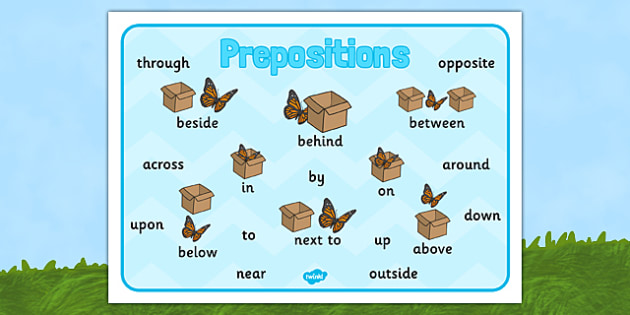 DayChallengeTick when includedMondayA question with a question markTuesdayA simileWednesdayAn exclamationThursdayA sentencing starting with an –ly word (e.g. Happily, Unfortunately, Shockingly) FridayPreposition (e.g. above, below, beside, beneath etc.)